====================================================================ҠАРАР                                         			          РЕШЕНИЕ        О внесении изменений в решения Совета сельского поселения Таналыкский сельсовет муниципального района Хайбуллинский район Республики Башкортостан от 22 ноября 2012 года № Р-15/67 «Об установлении земельного налога»	Внести в решение Совета сельского поселения Таналыкский сельсовет муниципального района Хайбуллинский район Республики Башкортостан от  22 ноября 2012 года № Р-15/67 «Об установлении земельного налога» изменения, изложив его в следующей редакции:В соответствии с Налоговым кодексом Российской Федерации, Совет сельского поселения Таналыкский сельсовет муниципального района Хайбуллинский район Республики Башкортостан решил:1. Ввести на территории сельского поселения Таналыкский сельсовет муниципального района Хайбуллинский район Республики Башкортостан земельный налог, установить порядок и сроки уплаты налога за земли, находящиеся в пределах границ сельского поселения Таналыкский сельсовет муниципального района Хайбуллинский район Республики Башкортостан.2.Установить налоговые ставки в размере:	2.1. 0,3 процента от кадастровой стоимости земельного участка в отношении земельных участков:	-отнесенных к землям сельскохозяйственного назначения или к землям в составе зон сельскохозяйственного использования в населенных пунктах и используемых для сельскохозяйственного производства;	-занятых жилищным фондом и объектами инженерной инфраструктуры жилищно-коммунального комплекса  (за исключением доли в праве на земель участок, приходящейся на объект, не относящийся к жилищному фонду и к объектам инженерной инфраструктуры жилищно-коммунального комплекса) или приобретенных  (предоставленных) для жилищного строительства;	-приобретенных (предоставленных)   для личного подсобного хозяйства, садоводства, огородничества или животноводства, а также дачного хозяйства;            - ограниченных в обороте в соответствии с законодательством Российской Федерации, предоставленных для обеспечения обороны, безопасности и таможенных нужд;2.2. 1,5 процента от кадастровой стоимости земельного участка в отношении прочих земельных участков.	3.Установить следующий порядок и сроки уплаты налога и авансовых платежей по налогу:1) организации и физические лица, являющиеся индивидуальными предпринимателями, уплачивают авансовые платежи по налогу не позднее последнего числа месяца, следующего за истекшим отчетным периодом.Организации и физические лица, являющиеся индивидуальными предпринимателями, уплачивают налог по итогам налогового периода не позднее 1 февраля года, следующего за истекшим налоговым периодом.4. Налогоплательщики, имеющие право на налоговые льготы и уменьшение налогооблагаемой базы, должны представить документы, подтверждающие такое право, в налоговые органы в срок до 1 февраля текущего года в течении 30 дней с момента возникновения права на льготу либо уменьшение  налогооблагаемой базы.        5. Настоящее решение обнародовать  на информационных стендах Администрации  сельского поселения Таналыкский сельсовет муниципального района Хайбуллинский район Республики Башкортостан не позднее 30 ноября 2014 года.6. Настоящее решение вступает в силу с 1 января 2015 года, но не раннее чем по истечении одного месяца со дня его официального обнародования.Глава сельского поселенияТаналыкский сельсоветмуниципального районаХайбуллинский районРеспублики Башкортостан                                           А.С.Юзеев с.Подольск“25” ноября  2014 года                      № Р- 32/ 127БашКортостан республикаһыХәйбулла районымуниципаль районыНЫҢ ТАНАЛЫК АУЫЛ СОВЕТЫАУЫЛ БИЛӘМӘҺЕ СОВЕТЫ         М. Ғәфүри  урамы, 16, Подольск  ауылы, 453805 тел/факс (34758) 2-63-82e-mail: tanalik1@rambler.ru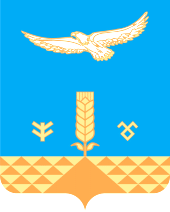 СОВЕТсельского поселенияТАНАЛЫКСКИЙ сельсоветМУНИЦИПАЛЬНОГО РАЙОНА ХАЙБУЛЛИНСКИЙ РАЙОНРеспублики Башкортостанул.М.Гафури ,16 с. Подольск,453805тел/факс (34758) 2-63-82e-mail: tanalik1@rambler.ru